Supplies and Documents Check listThis should be the first page in your three-ring binder. On January 17, 2020 you will turn in this sheet as well as the signature sheet. ___ Three ring binder ___ Supplies and Documents Check List___ Syllabus ___ Bell Work Packet___ Periodic table given to you ___ Lined Paper___ Calculator 				Initial here only if you will be using one of my calculators: ____________ Writing Utensil __ Lab Fee Paid 			If you have spoken to Mrs. Ready about the fee, initial here: ___________ Technology Log ins Completed (1-10-20)Mrs. Ready’s Initials: ____________If any of these supplies are lost, you are responsible for replacing them. Check my teacher website for copies. This page is blank (except now since I wrote this statement) Science RulesWelcome to Physical Science! Below are some rules that will allow us to have a safe and successful year.Be respectful	To the teacher, to your peers, and to yourselfUse educational time wiselyThis is your chance to learn and ASK QUESTIONS Come prepared to learnDo you have your binder, planner, pen/pencil, paper, etc.?Be on timeYou miss information when you’re lateDress appropriately Especially for labs- for your safety and the safety of othersNo phones This is at my discretionDon’t leave the classroomI’ll miss you… and you’ll miss important informationPolicies and ProceduresSeating: You will be seated alphabetically. There is a lab fee for this class. Please bring $10, in correct change, within the first two weeks. Make checks out to DCHS Physical Science You are expected to be in your seat and working on the bell work when the tardy bell rings. If you are late to class, you must have a tardy slip. I will not let you in the classroom without one. There are check in procedures you must follow when you come to class. If you leave the classroom for ANY reason you must have a signed planner. There are no trips to the vending machines during class times. Restroom use is allowed in emergencies only. You will receive 5 bathroom passes for the entire semester for use in emergencies.There is a student supply table. It is your responsibility to keep it clean and organized. Use the supplies wisely and be sure to return them. Once the supplies are gone- that’s it. Extra Credit is only offered BEFORE each test. Information on extra credit will be handed out separately and posted on Ms. Ready’s website. I WILL NOT allow students to submit more than one Extra Credit assignment at a time. Please do not come to me at the end of the semester asking for extra credit opportunities. Extra Credit can be beneficial for students that are actively participating in class and doing their work. This is NOT a replacement for class work and homework.Remediation for failed tests is offered to students that make below a 65 on any test except a midterm or final exam. The remediation consists of the student reworking the problems that were missed. They are able to use the textbook, Internet, and myself in order to answer the questions. They must follow all directions on the remediation in order to get credit. The remediation is due the day after the tests are returned to students. A copy of the remediation rules is included in this packet as well as attached to every test requiring remediation. (Students: if you complete the extra credit and remediation, this means you should not make below a 70% on any test.) There is a 3-test limit for remediation. This means after your 3rd remediation you will no longer be able to remediate. Be careful in the lab and follow all lab directions and safety rules.  There is a penalty for late lab reports. There is a 10% grade reduction for every day the lab is late. Horseplay is not allowed and may cause you to fail the lab. The rules to know are on the Science Lab Safety Contract. A copy will be available on my website. Tutoring is available on Monday, Wednesday, and Friday from 8:00am- 8:15am. You must notify me in writing that you are coming. There are also resources for tutoring in the counselor’s office. Send me a message on Remind to get a tutoring pass. I am available by appointment in the afternoons from 4:30pm to 5:00pm. You can eat and drink in the classroom as long as you don’t make a mess. This privilege is suspended during assessments. You cannot eat food that requires a utensil. Your drink must be in a covered container to prevent spills. Any issue or argument with this policy will result in the suspension of the policy for the entire class, or just for some students, at Mrs. Ready’s discretion. You MUST clean up after yourself. THERE ARE NO FOOD OR DRINKS ALLOWED IN THE LAB.Follow all school rules as set forth in the plannerSupplies required for this class are: binder for notes and handouts, lined paper, a writing instrument of your choice, your planner, and a calculator. (I have a limited number of calculators that can be used in class. I also have three ring binders available on a first come, first serve basis.)Grading policy is as follows:40% Test/Projects25% Labs/Quizzes20% Exams15% Daily/ Homework			* note: there are no exemptions for the midterm **Labs that require a formal lab report will count as a test grade. You will be made aware of this when you are given your pre-lab sheets. Students and parents may sign up for alerts by texting the number 81010. In the message area write “@8aff3b”. You can also download the Remind App and search for my class using “ReadyPhysicalScience”. Parents are able to contact me through the app for one-on-one communication or by using my email emily.ready@dcsms.org. Please note that the best way to contact me is through email. There is a link on the Desoto Central High School Teacher’s page to my webpage. This website will be updated throughout the semester. There is a calendar to help students keep up with due dates as well as weekly tabs where I post information from the week’s class. Please utilize this tool. The direct link to my website is: http://readydchs.weebly.comIf you lose this sheet, there is a copy on my website. There will be a supplies and documents check on Friday of the second week of school. This checklist is included in the first page of this packet. This is for a quiz grade. You are required to have all class supplies every day in class with you.Name________________________________________________________________Block_______DESOTO CENTRAL HIGH SCHOOL SCIENCE LAB SAFETY CONTRACT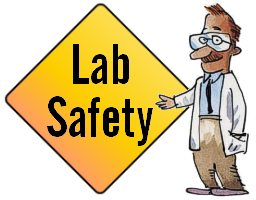 Science is a hands-on laboratory class.  Students will be doing many activities that will require the use of chemicals, laboratory equipment, and other items that if used incorrectly can be hazardous.  Safety in the science classroom is the number one priority for students, teachers, and parents.  To ensure a safe science classroom, a list of rules has been developed and provided to you in this student safety contract.  These rules must be followed at all times.  The student and a parent/guardian must sign their copy.  Please read the entire contract before you sign.  GENERAL GUIDELINES1. Conduct yourself in a responsible manner at all times in the laboratory.2. Follow all written and verbal instructions carefully.  If you do not understand a direction or part of a procedure, ask your teacher before proceeding with the activity.3. Never work alone in the laboratory.  No student may work in the science classroom without the presence of a teacher.4. Do not touch any equipment, chemicals, or other materials in the laboratory area until you are instructed to do so.5. Perform only those experiments authorized by your teacher.  Carefully follow all instructions, both written and oral.    Unauthorized experiments are not allowed. 6. Do not eat food, drink beverages, or chew gum in the laboratory.  Do not use laboratory glassware as containers for food or beverages.7. Observe good housekeeping practices.  Work areas should be kept clean and tidy at all times.  8.   Report any accident (spill, breakage, etc.) or injury (cut, burn, etc.) to the teacher immediately, no matter how trivial it seems.  Immediately (and loudly) yell out the teacher's name to get the teacher's attention.  Do not panic.  9. Check with your teacher for correct disposal procedures for chemicals and solutions. 10. Keep hands away from face, eyes, mouth, and body while using chemicals or lab equipment.  Wash your hands with soap and water after performing all experiments.  11. Experiments must be personally monitored at all times.  Do not wander around the room, distract other students, startle other students, or interfere with the laboratory experiments of others.12. Know the locations and operating procedures of all safety equipment including: fire extinguisher, eye wash station and shower.  Know where the fire alarm and the exits are located.13. Know what to do if there is a fire drill during a laboratory period; containers must be closed, all flames extinguished, and any electrical equipment turned off.14. For most laboratory activities students will be required to wear safety goggles.  In such cases contact lenses must be removed and alternative corrective eyewear used.  15. Dress properly during a laboratory activity.  Long hair, dangling jewelry, and loose or baggy clothing are a hazard in the laboratory.  Long hair must be tied back, dangling jewelry removed and baggy clothing must be secured.  Shoes must completely cover the foot.  No sandals allowed on lab days.HANDLING CHEMICALS, GLASSWARE, AND EQUIPMENT16. All chemicals in the laboratory should be considered as dangerous. Avoid handling chemicals with unprotected hands. Always use appropriate equipment to distribute chemicals. Do not taste, or smell any chemicals unless instructed to do so.  17. Never return unused chemicals to their original container unless you are directed to do so.18. Never remove chemicals or other materials from the laboratory area.19. Never handle broken glass with your bare hands.  Notify the teacher immediately if glass is broken. Examine glassware before each use.  Never use chipped, cracked, or dirty glassware.20. If you do not understand how to use a piece of equipment, ask the teacher for help.HEATING SUBSTANCES21. Use of a Bunsen burner or hot plate is only allowed in the presence of the teacher. Take care that hair, clothing, hands and other materials are a safe distance from the hot plate at all times.  Remove chemical containers from the area where heating is taking place.22. Heated glassware remains very hot for a long time.  They should be set aside in a designated place to cool, and picked up with caution.  Do not immerse hot glassware in cold water as it may shatter. Use tongs or “hot hands” if necessary.23. Never look into a container that is being heated.  Always direct the mouth of vessels that are being heated away from group members.The following is a copy of the remediation sheet attached to failed tests: Remediation:					Due By: _____________________Chemistry: You’ve made below a 65. If you do the following things to correct your test, you will receive a 65 on the test. This MUST be turned in the very next day. Failure to follow instructions will result in no credit. As you remediate, if you have any questions you may come to my 7:55-8:15 tutoring in the morning. Use this as your hall pass. You may use the textbook, your notes, the Internet, or your teacher. You may not use other students. You MUST cite your source. On a separate sheet of paper:Write the number that you missed, write out the correct answer, write out why it’s correct, and write the source you got it from. Use complete sentences when necessary. Please write neatly. Example: 13. D. Chemical Change. An indicator of a chemical change is the production of a gas. P. 87 in Holt Chemistry. Tips and Tricks of Mrs. Ready’s ClassroomMany of you are three years or less away from starting careers or going to college. In this classroom, I use gradual release of responsibility in order to prepare you for life outside of high school. With Chemistry concepts, you will be learning how to take learning into your own hands and become critical thinkers. This means that the first few weeks of school will be structured so that you know exactly what is expected of you at all times and well as provide you with the opportunity to learn in ways that work best for you. As the semester moves on, you will be given more freedom in order to learn using a method that works best for you. PLEASE be aware of the common pitfall of lazy students. As I release responsibility onto you, the student, some students procrastinate and think that they can slack off and learn everything right before the test. This has not worked well for any student thus far and you are probably not an exception. You will be required to work in class. The difference is that you will be allowed to choose what you work on. If you are not working on anything, then I will provide you with work to do. There is no free time in the classroom. You are expected to work bell to bell. When you come in the classroom, you should be preparing yourself to learn. This means reading the information on the boards and beginning any bell work. At the end of the day do not pack up early. If there’s two minutes left in class, take that time to discuss with a classmate something you learned today or find out if they were struggling with something you found easy and offer to help. Time management is an important skill to have and utilizing educational time wisely can help you in that skill. A note about cell phones. Please be aware that many of the activities in class allow for the use of a device that connects to the Internet. This is an incredible tool, but it is also a privilege that I reserve the right to take away on an individual basis if you are abusing it. Please understand that if you are not actively working on an assignment, I am able to and will confiscate your phone and turn it into the office with a write up. This means that you cannot check SnapChat, take videos of your fellow students, send a quick text message to mom or dad, or engage in other non-academic behaviors while using the device. Please understand that you can only have the phone out with my permission before hand. Do not assume that you can have your phone out. Please wait until I give a verbal okay AND flip the cell phone sign to green. I explicitly tell you these things in order to prevent confusion. Copying work is never allowed in my classroom. If you are in a group with other students, your answers should reflect what you know. I do not accept work that has been copied from another source ever. If a group turns in work that has been copied from one or more members, everyone in that group will receive a zero for the assignment. This includes assignments where one student completes problems 1-5 and another student solves problems 6-10.  You are not allowed to work on work from any other classes during my class. While I encourage personal reading outside of the classroom, you may not use class time to read personal materials such as books or magazines.EXTRA CREDITThis assignment is due BEFORE each test. You are allowed to submit the following works for 5 points on each test:Watch a TED talk pertaining to physical Science and write a short summary about what you learned from the talk. Be sure to include the speaker’s name and the date and title of the talk. Include what the talk was about, what you found dis/interesting about the talk, and how this talk pertains to you and chemistry. You will receive the total 5 points if the talk pertains to material being covered on the test. https://www.ted.com/topics/chemistry-or-Create a poster on material being covered on the test. Be sure that the information is correct, presented clearly, and effort is shown. For this assignment, you will be allowed to work with ONE other student. On a separate sheet of paper, include what each student contributed to the project.NOTE: I WILL NOT allow students to submit more than one Extra Credit assignment at a time. Please do not come to me at the end of the semester asking for extra credit opportunities. Extra Credit can be beneficial for students that are actively participating in class and doing their work. This is NOT a replacement for class work and homework. Technology Information Contract with students (Student Copy)I ___________________________________ understand that technology can be a useful tool in the classroom. I understand that if I am not on task while using technology the rules in the handbook will be enforced. This is used at Mrs. Ready’s discretion. I ___________________________________ understand that I only receive one “Technology” drop grade a 9-weeks. I understand this grade is dropped at the end of the 9-weeks only. This drop grade covers students for events such as power outages, failed Internet connections, forgetting to complete assignments, etc.I __________________________________ understand that I am responsible for remembering my password to all of my accounts. The first time an assignment cannot be completed because of password issues will count as the technology drop grade. Any time after that, will result in a zero. This includes assignments completed in class. I __________________________________ understand that if there is a reason I will not have access to Internet, I can contact Mrs. Ready 48 hours in advance in writing to get a paper copy of the assignment when possible. If a paper copy is not possible, Mrs. Ready will work with me to give me time to complete the assignment if I have given her 48 hours notice. This is subject to Mrs. Ready’s discretion._________________________________________        ______________Student signature				   DateMrs. Ready’s Technology SheetComputer log in: -Your username is your first initial, last initial then the last 6 digits of your lunch number	Ex) John Smith 1234567   username is	 js234567-The password for first time users each year is Welcome20 (capital W)-When you log in it will prompt you to create a new password-Within the first 8 characters you must have 3 of the 4 items	Uppercase  	Lowercase	Number 	Symbol -You cannot use your name or your last 3 passwords Ex) Password1 will NOT work because only two of the four are met within the first 8 characters	Ex) 1Password would work Edmodo Log in -Go to edmodo.com -Create a user name and password OR log in if you already have an account 	Physical Science Class code: vuhzs7-Take the Edmodo Log in Quiz-Become familiar with the websiteEdpuzzle Log in: -Go to Edpuzzle.com -Create a user name and password OR log in if you already have an account	Physical Science Class code: nozanso-Watch the video and answer the questions as they occur Flipgrid-Download Flipgrid AND look at in in the web browser 	Physical Science class code: 	readyphysci			Password: Readyphysci#1-When you start your first video it will prompt you to log in using goggle or MicrosoftRecord your info here if you need to:Computer user name: Computer password: Edmodo user name:Edmodo password: Edpuzzle user name:Edpuzzle password: Flipgrid username: Flipgrid password: Google or Microsoft username:Google or Microsoft password:This Portion will be detached and turned in to Mrs. Ready.I ________________________________________ have received and read Ms. Ready’s Science Rules, Lab Safety Contract, Tips and Trick of Mrs. Ready’s Classroom, and Extra Credit information sheet. I agree and understand that the rules are for my benefit and to ensure a safe and effective learning environment. I understand that Ms. Ready reserves the right to change this information as necessary. __________________________________________________________     ______________________		Student Signature 			          	      Date__________________________________________________________     _______________________		Parent Signature 				       DateTechnology Information Contract with students (Teacher Copy)I ___________________________________ understand that technology can be a useful tool in the classroom. I understand that if I am not on task while using technology the rules in the handbook will be enforced. This is used at Mrs. Ready’s discretion. I ___________________________________ understand that I only receive one “Technology” drop grade a 9-weeks. I understand this grade is dropped at the end of the 9-weeks only. This drop grade covers students for events such as power outages, failed Internet connections, forgetting to complete assignments, etc.I __________________________________ understand that I am responsible for remembering my password to all of my accounts. The first time an assignment cannot be completed because of password issues will count as the technology drop grade. Any time after that, will result in a zero. This includes assignments completed in class. I __________________________________ understand that if there is a reason I will not have access to Internet, I can contact Mrs. Ready 48 hours in advance in writing to get a paper copy of the assignment when possible. If a paper copy is not possible, Mrs. Ready will work with me to give me time to complete the assignment if I have given her 48 hours notice. This is subject to Mrs. Ready’s discretion._________________________________________        ______________Student signature				  Date